Fall 2016 GISC1391 Special Topics in GIS (UAV and GIS)Learn More:This information (these links) found at: http://voices.nationalgeographic.com/2014/03/05/so-you-want-to-shoot-aerial-photography-using-drones/ Drone & Pilot sUAV Logbook Kike Calvo´s Drone Collections 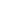 Drone / UAV Dictionary: Includes 300 Commercial UAV ApplicationsCool stuff for Drone and Unmanned Vehicle enthusiastsDrone Entrepreneurship: 30 Businesses You Can StartSmall Unmanned Aircraft: Theory and PracticeIntroduction to Unmanned Systems: Air, Ground, Sea & SpaceUAV Fundamentals Executive CourseHow to Start an Unmanned Aircraft Vehicle (UAV) Business Course on DVDSmall UAV ConstructionGetting Started with Hobby Quadcopters and Drones: Learn about, buy and fly these amazing aerial vehiclesMilitary Robots and Drones: A Reference Handbook (Contemporary World Issues)The Media Source Presents Drones: Are They Watching You? MagazineIntroduction to Unmanned Aircraft SystemsDrone Pilot (Cool Careers)Fly by Wire Aircraft: Fighters, Drones, and AirlinersIntroduction to Remote Sensing, Fifth Edition